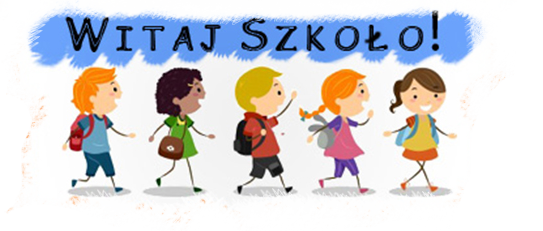 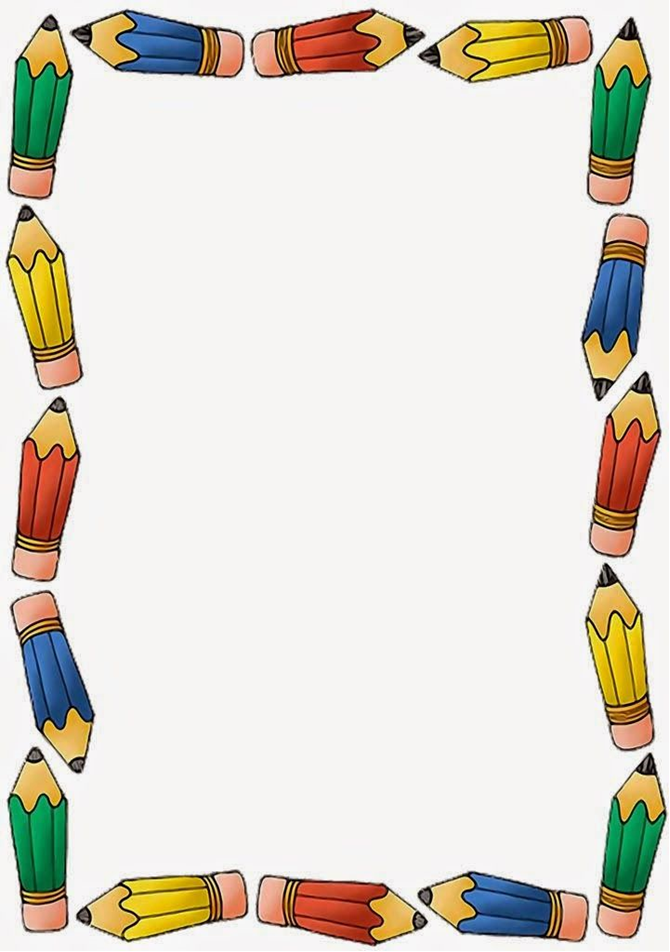 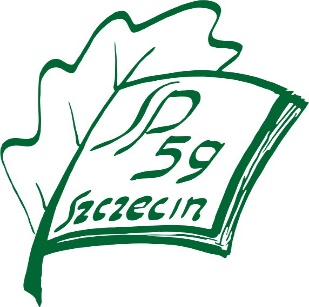 DRODZY RODZICE !    Edukacja szkolna jest bardzo ważna dla wszechstronnego     rozwoju dziecka i nie można jej zaniedbywać.    Szkoła to miejsce przyjazne wszystkim dzieciom.   DOJRZAŁOŚĆ SZKOLNA - to gotowość do podjęcia                   przez dziecko zadań i obowiązków jakie stawia przed nim szkoła.                                                              Dojrzałość obejmuje: rozwój fizyczny oraz psychiczny, emocjonalny,                                    społeczny i umysłowy, a także poziom opanowania umiejętności                                               i wiadomości przygotowujących dziecko do podjęcia nauki czytania,                                               pisania i liczenia.                                                                                                 Im pełniejsza jest ta dojrzałość, tym większa będzie gwarancja powodzenia dziecka w nauce.Dziecko gotowe do podjęcia nauki szkolnej:W zakresie dojrzałości społeczno – emocjonalnej :* rozstaje się z bliskimi na czas pobytu w szkole,* jest samodzielne w czynnościach samoobsługowych,* prawidłowo nawiązuje kontakty z rówieśnikami i dorosłymi,* potrafi współpracować w zespole pod nadzorem osoby dorosłej,*  potrafi cierpliwie czekać na swoją kolej,* reaguje adekwatnie do sytuacji,* potrafi skoncentrować się na zadaniu,* przestrzega reguł obowiązujących w klasie, szkole,* przestrzega zawartych umów,* rozumie proste sytuacje społeczne,* wie co jest dobre, a co złe,* doświadcza poczucia przynależności do grupy* zna zasady społeczne i podporządkowuje się im.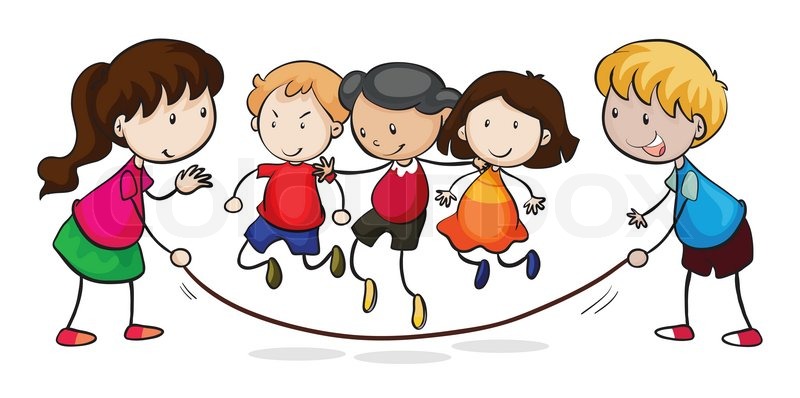 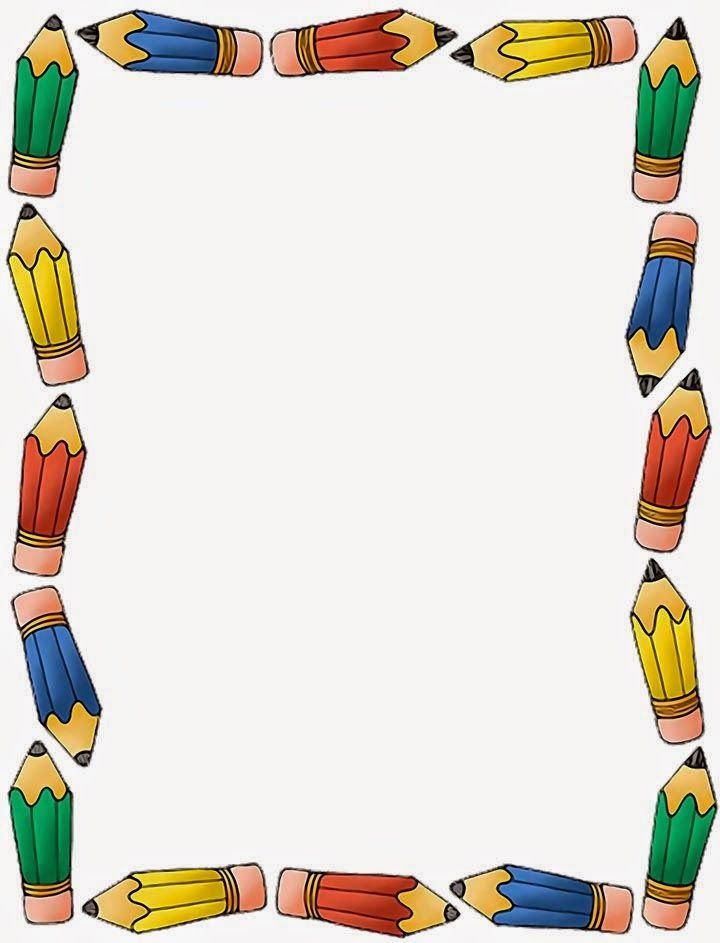 